First Response Training 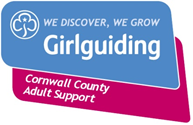 Thursday 23rd April 2020Wadebridge Guide HutGoldworthy WayWadebridgePL27 7DSAttend a First Response and First Response Refresher, where you will be upskilled and gain your 1st Response Certificate, which remains valid for 3 years.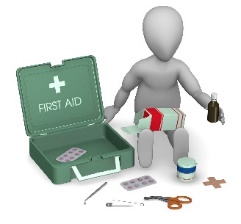 